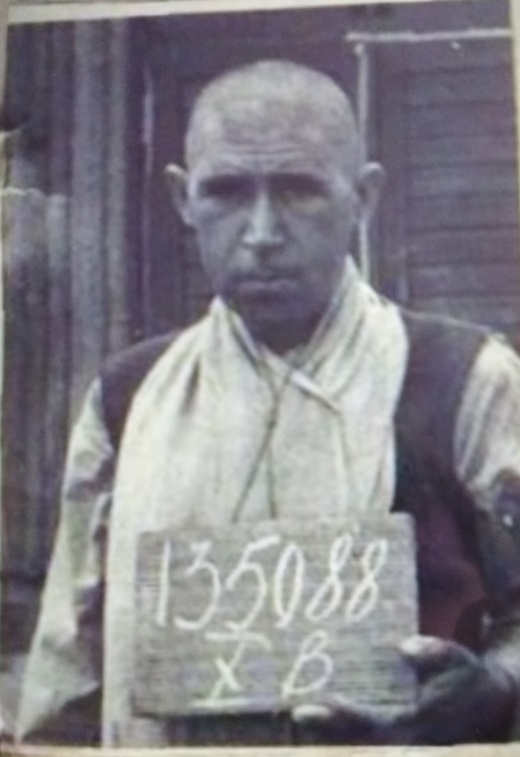 Мушихин Федор Семенович20.09.01905-19.05.1944г.Фото сделано в плену в Германии, концетрационный лагерь Stalag XB. Дата фото 29.04.1943г.